ЗАЯВАна участь у конкурсі міні-проєктів «Майбутнє громади у наших руках», який проводить Маловисківська міська рада  в 2021  роціГолові Організаційного комітету  з проведення конкурсу міні-проєктів місцевого розвитку                                                                                                         «Майбутнє громади в                                                                                                          наших руках»Гульдасу Юрію ЛеонідовичуПрошу зареєструвати проєктну заявку STREET WORKOUT для участі в конкурсі міні-проєктів місцевого розвитку «Майбутнє громади в наших руках» у 2021році.Конкурсант:  ініціативна група «Райдужний світ»П.І.Б. представника конкурсанта: Самченко Аліна ОлександрівнаАдреса конкурсанта (юридична та поштова): вул. Шкільна 3, м. Мала Виска, Новоукраїнський район, Кіровоградська область, 26200П.І.Б. керівника проєкту: Кушнієнко Ірина ВолодимирівнаКонтактний тел./факс: 0669085527, 0681575161Додатки:Конкурсна документація.Проєкт (погоджений з Адміністратором конкурсу).Електронний варіант проєкту (на електронному носії).Обов'язки керівника проєкту:Я, Кушнієнко Ірина Володимирівна, підтверджую, що подана інформація є правдивою і відображає мою готовність (моєї організації/ініціативної групи) прийняти участь в конкурсі міні-проєктів місцевого розвитку «Майбутнє громади в наших руках» у 2021 році. Також Я,  відповідно до Закону України “Про захист персональних даних” від 1 червня 2010 року, надаю згоду на обробку у картотеках та/або за допомогою комп’ютерних систем у базі персональних даних фізичних осіб   моїх персональних даних, за наявності: особисті відомості, прізвище, ім'я, по батькові, стать, дата народження,  дані щодо місця проживання, дані щодо посади, контактна інформація (телефон, електронна пошта, адреса для листування).«___» _________________ 2021 р.                                                       (підпис)БЛАНК-ЗАЯВКАпроЄкту,  ЩО  МОЖЕ  РЕАЛІЗУВАТИСЯ   У  конкурсі  міні-проЄктів«Майбутнє громади у наших руках»,який проводить Маловисківська міська рада  в 2021  році1. Ввідна інформація2. Інформація про міні-проект 3. Витрати  міні-проєктуДодати Список з підписами щонайменше 25 осіб, які підтримують цей проект (окрім його авторів), наведений у додатку № 5 до цього бланка-заявки. Кожна додаткова сторінка списку повинна мати таку ж форму, за винятком позначення наступної сторінки (необхідно додати оригінал списку у паперовій формі).СПИСОК ОСІБ,які підтримують цей проект, що може реалізуватися у Конкурсі міні-проектів «Майбутнє громади у наших руках»   У  2021 РОЦІ *_______________________________ STREET WORKOUT ___________________________(назва проекту)* Ставлячи підпис у цьому списку, висловлюю свою згоду на:- обробку моїх персональних даних з метою участі в конкурсі  міні-проектів Маловисківської  міської об’єднаної територіальної громади у 2019 році відповідно до Закону України «Про захист персональних даних». Мені відомо, що подання персональних даних є добровільним і що мені належить право контролю процесу використання даних, які мене стосуються, право доступу до змісту моїх даних та внесення в них змін/коректив.Додаток 1Спортивний комплекс «ВОРКАУТ», модель - 5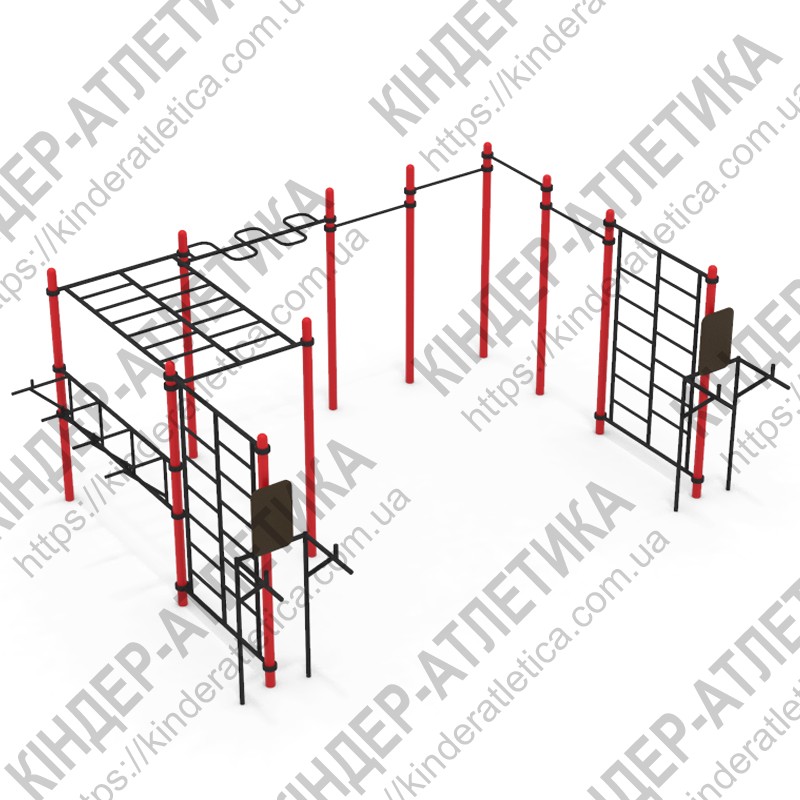  Розмір майданчика «Воркаут» (Д×Ш×В, мм): 6200×4700×2500Додаток 2Територія на якій планується встановлення спортивного майданчика «Воркаут»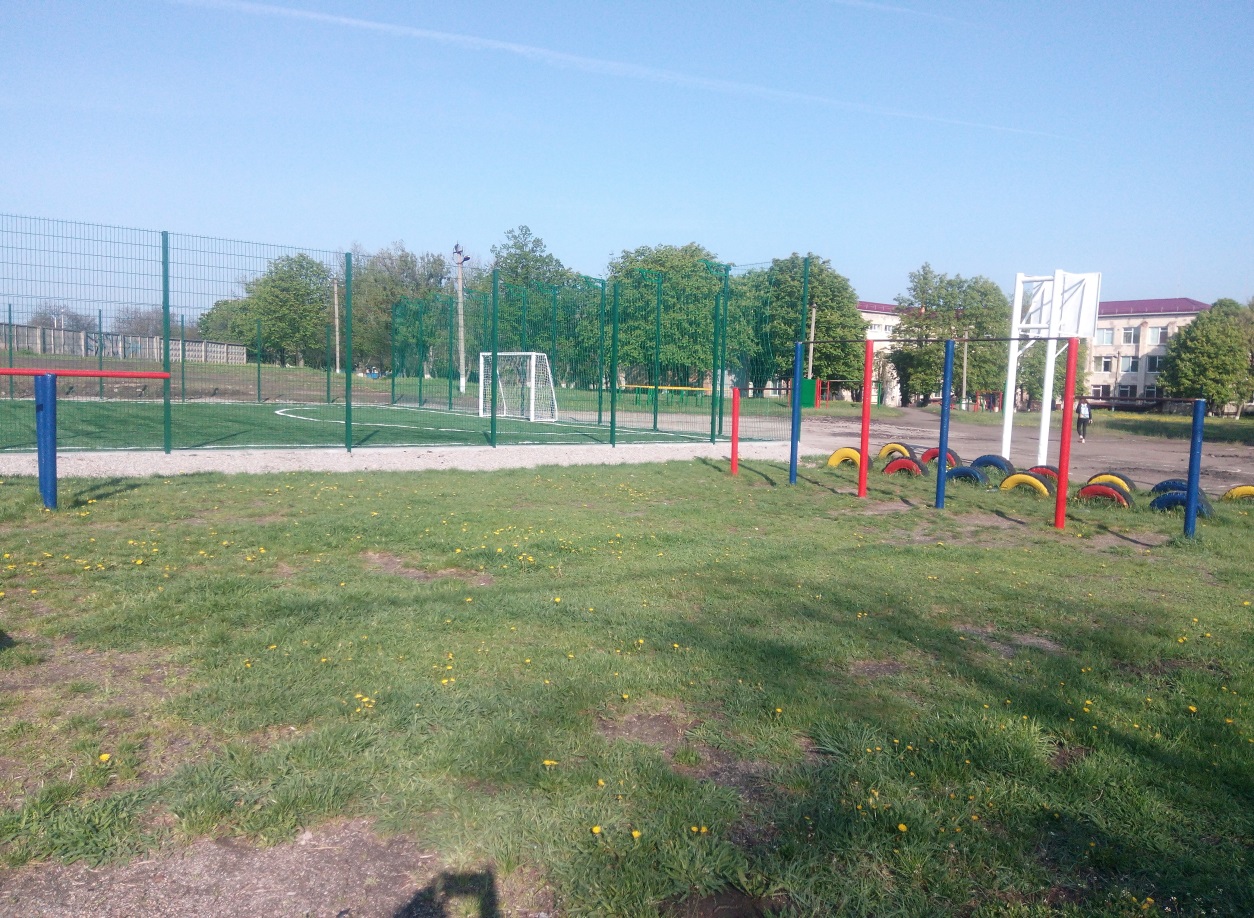 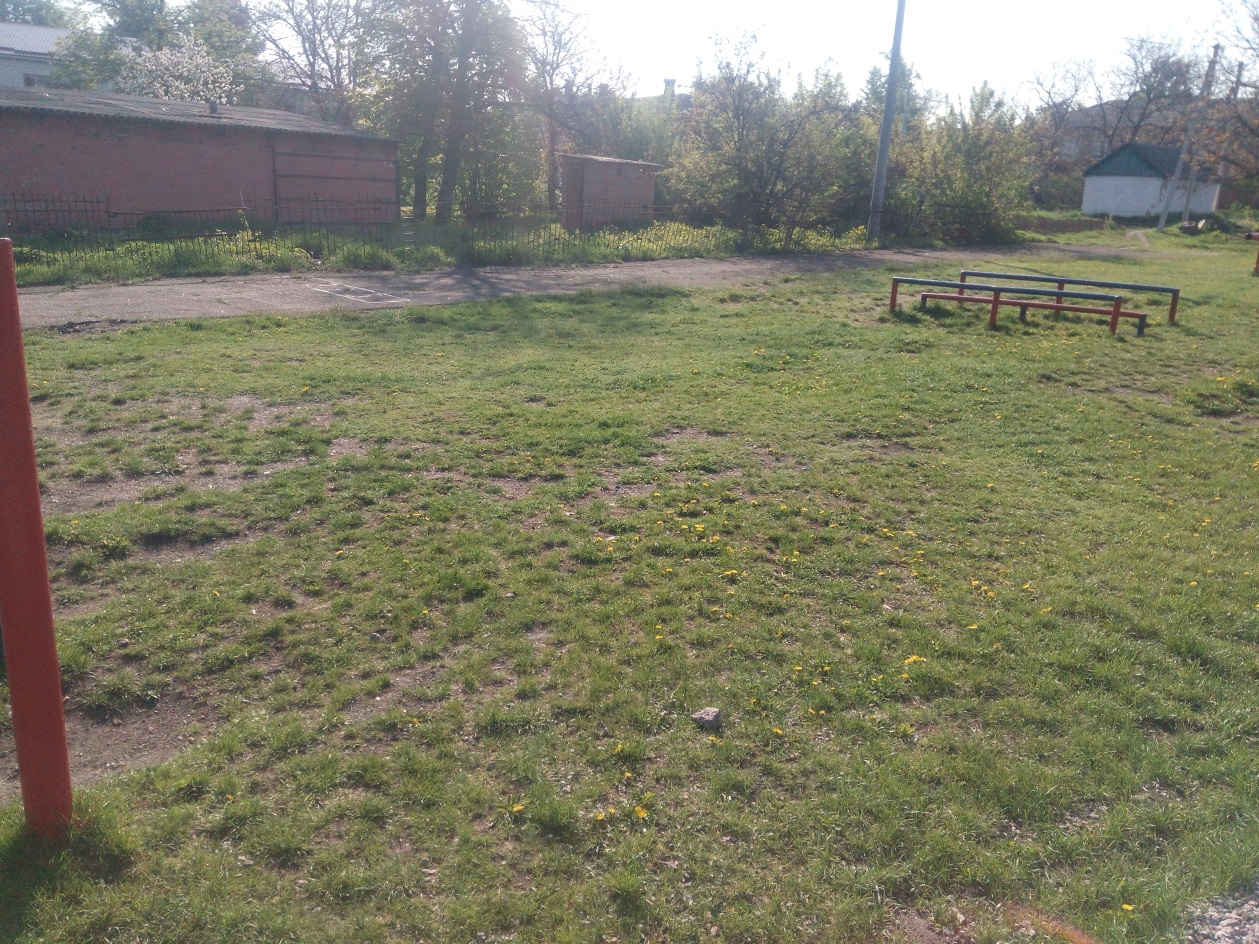 Ідентифікаційний номер проекту(заповнюється адміністратором Конкурсу)Загальна інформація про міні-проектЗагальна інформація про міні-проектЗагальна інформація про міні-проектЗагальна інформація про міні-проектЗагальна інформація про міні-проектЗагальна інформація про міні-проект1.1.Найменування міні-проєктуНайменування міні-проєкту «STREET WORKOUT» «STREET WORKOUT»2.2.Пріоритет Конкурсу міні-проєктівПріоритет Конкурсу міні-проєктівПідтримка ініціатив у сфері пропаганди здорового способу життя та популяризації занять спортомПідтримка ініціатив у сфері пропаганди здорового способу життя та популяризації занять спортом4.4.Зона охоплення міні-проєкту (місце реалізації)Зона охоплення міні-проєкту (місце реалізації)Територія спортивного майданчика Комунального закладу «Маловисківський ліцей імені Г.М. Перебийноса»Територія спортивного майданчика Комунального закладу «Маловисківський ліцей імені Г.М. Перебийноса»3.3.Період реалізації міні-проєкту Період реалізації міні-проєкту Червень - вересень 2021 рокуЧервень - вересень 2021 рокуЗагальна інформація про грантоотримувачаЗагальна інформація про грантоотримувачаЗагальна інформація про грантоотримувачаЗагальна інформація про грантоотримувачаЗагальна інформація про грантоотримувачаЗагальна інформація про грантоотримувача1.1.ПІБ керівника міні-проєктуПІБ керівника міні-проєктуКушнієнко Ірина ВолодимирівнаКушнієнко Ірина Володимирівна2.2.Реєстраційний номер облікової картки платника податківРеєстраційний номер облікової картки платника податків3.3.Адреса, контактні телефони \ Факс \ e- mail Адреса, контактні телефони \ Факс \ e- mail тел.: 0669085527, 0681575161, e-mail: irinakushnienko@ukr.netтел.: 0669085527, 0681575161, e-mail: irinakushnienko@ukr.netФінансування міні-проектуФінансування міні-проектуФінансування міні-проектуФінансування міні-проектуФінансування міні-проектуФінансування міні-проекту1.1.Запитувана сума коштів з міського бюджету, грн.Запитувана сума коштів з міського бюджету, грн.74 631,00 грн. 74 631,00 грн. 2.2.Загальний бюджет проекту, грн.Загальний бюджет проекту, грн.74 631,00 грн.74 631,00 грн.2.1.Короткий опис міні-проєкту (що планується зробити в рамках міні-проекту; проблема, на вирішення якої спрямований проєкт):    м. Мала Виска обрала європейський шлях розвитку. У місті є сучасний парк, дитячі майданчики, зони відпочинку, сучасні тренажери, нове футбольне поле.  У час комп’ютеризації потрібно подумати про здоров′я підростаючого покоління та змістовного дозвілля мешканців громади. Тому основна ідея міні-проекту – покращення спортивної інфраструктури Маловисківської ТГ. Для втілення основної ідеї, ми пропонуємо проєкт спортивного майданчика «STREET WORKOUT» (укр. «Стріт Воркаут»). Street workout — (укр. Вуличне тренування) — це масовий рух, заснований на заняттях фізичною культурою із застосуванням тренувального обладнання в громадських об'єктах, таких як шкільні двори, парки, спортивні майданчики у міській забудові та включає тренування на турніку, брусах, яке відбувається на свіжому повітрі. Воркаут – відносно новий та модний напрямок у силових тренуваннях та фітнесі, який базується навколо тренувань з власною вагою і пропагує здоровий спосіб життя.     Даний комплекс доцільно буде встановити на території Комунального закладу «Маловисківський ліцей імені Г.М. Перебийноса» біля нового футбольного поля та стадіону «Колос» для зосередження спортивних об′єктів в одному місці.  Розмір майданчика «Воркаут» (Д×Ш×В, мм): 6200×4700×2500  Проєкт спортивного майданчика «STREET WORKOUT» актуальний і є альтернативою сучасним тренажерним залам та дає можливість безкоштовно займатись спортом на свіжому повітрі.2.2.Мета і завдання міні-проєкту:Мета міні-проекту: створення належних сучасних умов для заняття спортом, сприяння підвищення рівня фізичної культури мешканців громади, зміцнення здоров′я та вирішення проблеми незайнятості підлітків і молоді та організація змістовного дозвілля.Мета міні-проекту: створення належних сучасних умов для заняття спортом, сприяння підвищення рівня фізичної культури мешканців громади, зміцнення здоров′я та вирішення проблеми незайнятості підлітків і молоді та організація змістовного дозвілля.Завдання міні-проєкту:Завдання міні-проєкту:2.3.Вкажіть коло людей, на яких поширюватиметься Ваш проект (конкретні люди, структури, громадські групи):   Проєкт розрахований на підлітків віком від 12 років, молодь та людей старшого покоління, які бажають підтримувати свою фізичну форму на належному рівні та ведуть здоровий спосіб життя, а також людей з обмеженими фізичними можливостями.2.4.Очікувані результати міні-проєкту (кількісні та якісні показники), та групу осіб, на яку буде розповсюджуватись проєкт: організація змістовного спортивного дозвілля, пропаганда  здорового способу життя та запобігання наркоманії, курінню та алкоголізму,подолання гіподинамії у підлітків, щляхом виведення дітей на вулицю та залучення їх до модного напрямку Воркаут,загартованості організму та зниження рівня захворюваності серед мешканців громади,покращення спортивної інфраструктури Маловисківської ТГ,спортивна база для занять з фізичної культури та предмету «Захист України».   Даний проект зацікавить підлітків віком від 12 років, молодь та людей старшого покоління, які бажають підтримувати свою фізичну форму та ведуть здоровий спосіб життя, а також людей з обмеженими фізичними можливостями.3.1. Бюджет міні-проєкту3.1. Бюджет міні-проєкту3.1. Бюджет міні-проєкту3.1. Бюджет міні-проєкту3.1. Бюджет міні-проєкту3.1. Бюджет міні-проєкту№ з/пСтаття витратРозрахунок витратСума, грн.Джерела фінансування, грн.Джерела фінансування, грн.№ з/пСтаття витратРозрахунок витратСума, грн.грант міської радивласні кошти при наявності(вказати)1234561Спортивний комплекс «ВОРКАУТ», модель - 51 шт×53 131,00 грн53 131,00 грн53 131,00 грн2Монтажні роботи20 000 грн20 000 грн3Доставка 3 500 грн3 500 грнВсього:Всього:74 631,00 грн74 631,00 грн№з/п.ПІПАдреса проживанняСерія та № паспортаПідпис